Психологические особенности детей 3-4 лет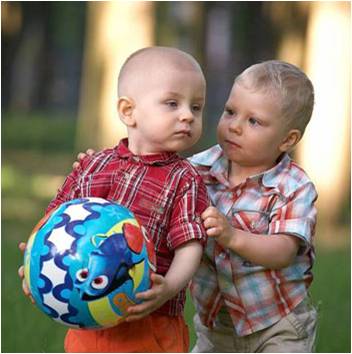 Три года – это возраст, когда ребенок вступает в период дошкольного детства. Ребенок 3 лет по-прежнему эмоционален, чувствителен к похвале или порицанию взрослого. Постепенно он выходит за пределы семейного круга. Его общение становится внеситуативным. Взрослый начинает выступать для ребенка не только в качестве члена семьи, но и как носитель определенной общественной функции. Желание ребенка выполнять такую же функцию приводит к противоречию с его реальными возможностями. Разрешением этого противоречия становится развитие игровой деятельности как ведущей в дошкольном возрасте. В этот период происходит переход от манипулятивной игры к ролевой. Ребенок с увлечением участвует в ролевых играх: начинает отражать в игре жизненный опыт, выполняет в игре действия взрослых и берет на себя определенную роль: мамы, доктора…Сюжетно-ролевая игра предполагает наличие партнеров. Ребенок учится общаться со сверстниками. Для детей 3-4 лет характерна игра рядом, т.е. дети играют в одиночку, но приглядываясь к действиям других. Вместе с тем, они охотно участвуют в совместных шалостях, беготне. К 4 годам объединяются в небольшие группки по2-3 человека. При возникновении конфликтов в игре (в основном это ссоры из-за игрушек) дети еще не пытаются согласовать свои желания, а прибегают к различным видам давления на партнера – воздействуют на него физически (дерутся, толкают, отнимают игрушку), словесно (Отдай!, Уходи!) или обращаются с жалобой к воспитателю (из благих побуждений – чтобы уточнить усвоенные правила или не из самых благих – показать какой он хороший и правильный). В младшем дошкольном возрасте происходит дальнейшее развитие познавательной сферы дошкольника. В игре, действуя с одним предметом, ребенок представляет на его месте другой, «видит» себя в разных ролях, может действовать в воображаемой ситуации – попрыгать, как зайчик, идти, переваливаясь, как мишка... Так развивается воображение. Воображение ребенка с самого начала его формирования имеет две основные функции – познавательную и аффективную.Основная задача познавательного воображения – воссоздание объективной реальности, «достраивание» целостной картины мира, получение новых впечатлений. Как и в раннем возрасте, в 3-4 года преобладает воссоздающее воображение, т.е. ребенок способен лишь воссоздать образы, почерпнутые из сказок или рассказов взрослого. Большое значение в развитии воображения играют опыт и знания ребенка, его кругозор. Аффективная функция воображения направлена на утверждение и защиту своего «Я». Она проявляется, во-первых, через многократное проигрывание травмирующих ситуаций, во-вторых, ребенок создает воображаемую ситуацию, в которой он чувствует себя сильным, смелым, всемогущим. Аффективное воображение достигает своего апогея к 4 годам.Для детей этого возраста характерно смешение реального и сказочного. Фантастические образы, возникающие у малыша, эмоционально окрашены и реальны для него. Это возраст появления страхов. Так называемая, триада страхов: страх перед сказочными персонажами (Баба яга, Бармалей); усиливается страх темноты; появляется страх одиночества. Также боится крови, уколов, боли и врачей. В игре ребенок не остается один на один со своей фантазией и выдумками, игра предполагает наличие партнеров. Поэтому она предъявляет высокие требования к развитию речи. Как правило, ребенок к трем годам почти усваивает родной язык. Интенсивно нарастает активный словарь, в 3 года в речи ребенка присутствует 1200 – 1500 слов и более. Речь трехлеток однотипна. Все глаголы произносят в настоящем времени. Понятие о прошлом и будущем еще ограниченно. Предложения похожи друг на друга: на первом месте подлежащее, потом сказуемое, потом дополнение. Ребенку свойственна более простая форма устной речи – диалог. Это ответы на вопросы, которые подготавливают более сложную форму связной речи – монолог. Обычно 3-летний ребенок может начать сказку, но не может ее продолжить. Следует помочь ему вопросами. Наиболее доступны для пересказа сказки «Репка», «Колобок»… В речи детей четвертого года жизни имеется еще одна особенность6 занимаясь каким-то делом, дети часто сопровождают свои действия малопонятной для окружающих негромкой речью – «приборматывание». Эти «разговоры с собой» имеют огромное значение для развития детей. с их помощью ребенок удерживает в памяти поставленные им перед собой цели, строит новые планы, пути их достижения, наконец, выполнят на словах действия, которые опускает в реальности.В младшем дошкольном возрасте значительно совершенствуется память. Но она носит непроизвольный, пассивный характер: ребенок не ставит перед собой цели что-то запомнить. Запоминание происходит легко и естественно, т.к. в этом возрасте доминируют структуры правого полушария мозга, которые «отвечают» за зрительно-эмоциональную память. Логические отделы левого полушария еще слабо сформированы.Хорошо запоминается то, что было непосредственно связано с его деятельностью, было интересно и эмоционально окрашено. Запоминание происходит в ходе детских видов деятельности – игра, рисование, слушание сказок, стихов. Прочно усваивается информация, которую ребенок видит и слышит много раз. Хорошо развита двигательная память: лучше запоминается то, что было связано с собственным движением. Ученые выявили, что именно к 3 годам формируется долговременная память, т.е. ребенок осознает и помнит себя как личность. Мышление. В 3-4 года ребенок, пусть несовершенно, пытается анализировать то, что видит вокруг себя в наглядно-действенном плане. Но у части детей уже начинает проявляться способность решать задачи по представлению. Дети могут сравнивать предметы по цвету и форме, выделять отличия по другим признакам. Могут обобщать предметы по цвету (это все красное), по форме (это все круглое), величине (это все маленькое).На четвертом году жизни дети несколько чаще, чем раньше, пользуются в разговоре родовыми понятиями типа игрушки, одежда, овощи, фрукты, животные, посуда. К четырем годам мышление становится наглядно-образным Основное направление развития образного мышления – овладение способностью к замещению. Она является фундаментальной особенностью человеческого ума. В развитом виде обеспечивает возможность спорить, осваивать и употреблять символы и знаки.Внимание. В 3-4 года внимание еще непроизвольно и крайне неустойчиво: ребенок 3 лет может забыть, что он шел за мячом, если перед ним прокатить машинку. Интересную, новую картинку он будет рассматривать в среднем 8 секунд. Даже самой увлекательной игрой ребенок будет заниматься 10-15 минут. А многие дети не могут сосредоточиться даже на 5 минут – в этом возрасте это естественно. В дошкольном возрасте происходит совершенствование строения и деятельности ЦНС. Процессы возбуждения и торможения в коре головного мозга легко иррадируют. Внешне это выражается в лишних движениях, суетливости, дети много говорят или, наоборот, замолкают. Часто наблюдается повышенная возбудимость, и это приводит к быстрой утомляемости детей. У ребенка 3-3,5 лет взаимодействие сигнальных систем еще несовершенно. Уровень межанализаторных связей таков, что в момент выполнения упражнений дети порой не могут воспринимать словесные коррективы взрослого. Более эффективным будет оказать ребенку непосредственную помощь: повернуть его корпус, руки, задавая правильную амплитуду движений и т.д. В младшем дошкольном возрасте продолжает развиваться восприятие. В этом возрасте на развитие восприятия большое влияние оказывает развитие речи и мышления. Начиная активно использовать названия свойств, признаков, состояний предметов и явлений, ребенок тем самым выделяет для себя эти характеристики. Обозначив предмет словом, он отделяет его от других предметов. Восприятие носит предметный характер, т.е. свойства предмета (цвет, форма, вкус, величина) не отделяются у ребенка от предмета. Он видит их слитно с предметом. При восприятии ребенок видит не все характеристики предмета, а только наиболее яркие, а иногда и одну, и по ней отличает предмет от других. Например: трава зеленая, лимон кислый и желтый. В 3 года ребенок знает 6 основных цветов, знает названия круга, квадрата и треугольника. Ребенок уже достаточно хорошо воспринимает пространство квартиры, группы. Он знает, где находится спальня, туалет, где дети играют… Ребенок в 3-4 года справится с заданием положить книжку на стол, поставить сапожки под скамеечку, он не ошибется и поставит стул рядом со столом.Рисует круг без образца, квадрат, который получается с неровными краями. В 3 года рисует головонога, к 4-м годам – головонога с шестью частями тела. Моторика. Детям, особенно в начале четвертого года жизни, легче даются движения всей рукой (прокатить мяч, машину), поскольку крупная мускулатура в своем развитии опережает мелкую.Ну и конечно, игра несет не только смысловую нагрузку, она просто доставляет радость, вызывает положительные эмоции. В эмоциональном плане сохраняются те же тенденции, что и на предыдущем возрастном этапе. Характерны резкие перепады настроения. Эмоциональное состояние продолжает зависеть от физического комфорта.Возраст 3 лет характеризуется как «трудный». Это т.н. период «кризиса 3 лет». Определение это условное, т.к. временные рамки кризиса гораздо шире. В норме кризисный период ограничивается примерно 1 годом. И если 3 года – это пик кризиса, то плюс-минус полгода. Кризис 3 лет проходит под девизом: Я – сам! Ребенок действительно хочет решать и делать все сам, без чьей-либо помощи. Но у него это еще не получается, и мама должна ему помочь. Ребенок «открыл» себя. Ему хочется заявить об этом во всеуслышание. Он познает вкус независимости и свободы. Он еще очень нуждается в маме. Вдали от нее он не чувствует себя в безопасности, поэтому он сердится на вас за то, что еще не может быть независимым. Для ребенка это очень сложное время. Если в 2 года его можно было отвлечь, в 4 – ему можно будет объяснить и договориться, то с трехлеткой приходится бороться. И он действительно находится в состоянии войны со всем миром. С каким багажом, опытом, навыками выйдет ребенок из этого состояния войны, зависит от реакции взрослых.Если взрослый сохраняет прежний тип взаимоотношений, ограничивает активность и самостоятельность ребенка, стремится добиться подчинения любой ценой, наказывает за своеволие, это приводит к обострению взаимоотношений, негативизму, капризам. И, в конечном итоге, к укоренению таких черт как раздражительность, упрямство, агрессивность и т.д.Если же взрослый поощряет разумную самостоятельность, позитивно оценивает личность ребенка, сглаживает трудности взаимоотношений, ребенок благополучно перейдет на следующую ступеньку развития личности. При успешном преодолении кризиса, ребенок начинает осознавать себя как личность. Он отделяет себя от взрослого и как бы снова открывает мир людей, свое место в этом мире.Ребенок целеустремленно старается реализовать свои замыслы, ищет поддержку и одобрение взрослых. У него появляется чувство собственного достоинства, гордость за свои достижения.Постигая социальный мир, ребенок с готовностью «впитывает» поведение взрослых. Подражательность, легкая внушаемость и самовнушаемость – основные характерные особенности нервно-психической организации младшего дошкольника в этот период, поэтому он легко всему верит и следует наглядному примеру.Новые впечатления в этом возрасте оставляют яркий эмоциональный след и влияют на бессознательное поведение во взрослой жизни. Эмоциональные переживания детства именно в этом возрасте оказывают ключевое влияние на восприятие жизни и формирование морально-этических норм.К концу четвертого года жизни ребенок способен приобрести такие нравственно-волевые качества личности, как способность не пугаться трудностей, умение мобилизовать свои усилия для достижения цели, помогать другим, соблюдать очередность, правила игры.Педагог-психолог Кузнецова Н.В.